Route		von Desibach wandern wir über Oberbuch, Breitmatt (Pause) und Oberhub nach NeftenbachDauer		ca. 2 1/2 Std.Auf-/Abstieg		ca. 140 m aufwärts und 250 m abwärtsAusrüstung		ev. WanderstöckeAbfahrt		12.35 Bahnhof Marthalen Rückkehr		ca. 17.24 Uhr Bhf. MarthalenBillette		via Hettlingen nach Desibach retour 5 Zonen Fr.10.80 ½ Tax Versicherung		ist Sache der Teilnehmer		Beitrag		Fr. 2.- Abgabe an Pro SenectuteDurchführung		Die Wanderung findet bei jedem Wetter stattWir freuen uns auf eine wanderlustige Gruppe.Pro Senectute MarthalenEugen Kramer 052 319 12 44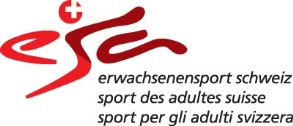 Diese Tour ist vom Bundesamt für Sozialversicherungen teilsubventioniert,weil sie in besonderem Masse die Selbstständigkeit und Autonomie von älteren Menschen fördert.Wandergruppe Marthalen / RheinauWir wandern von Desibach über die Breitmatt (Irchel) nach NeftenbachLeichte HalbtageswanderungWir wandern von Desibach über die Breitmatt (Irchel) nach NeftenbachLeichte Halbtageswanderung